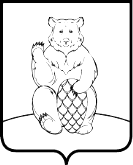 СОВЕТ ДЕПУТАТОВ ПОСЕЛЕНИЯ МИХАЙЛОВО-ЯРЦЕВСКОЕ  В ГОРОДЕ МОСКВЕР Е Ш Е Н И Е17 марта 2022г.                                                               		                      №1/3Отчёт Главы администрации поселения Михайлово-Ярцевское о результатах своей деятельности и деятельности администрации за 2021 годВ  соответствии с  пунктом 13.1 статьей 16  Закона города Москвы от 06 ноября 2002 №56 «Об организации местного самоуправления в городе Москве», пункт 1 статьи 16 Устава поселения Михайлово-Ярцевское в городе Москве, заслушав и обсудив отчёт Главы администрации поселения Михайлово-Ярцевское Ольги Юрьевны Тимохиной о результатах своей деятельности и деятельности администрации за 2021 год,СОВЕТ ДЕПУТАТОВ ПОСЕЛЕНИЯ МИХАЙЛОВО-ЯРЦЕВСКОЕРЕШИЛ:1. Принять к сведению отчёт Главы администрации поселения Михайлово-Ярцевское о результатах своей деятельности и деятельности администрации за 2021 год.2. Разместить настоящее решение на официальном сайте администрации поселения Михайлово-Ярцевское в информационно-телекоммуникационной сети «Интернет».3. Контроль за выполнением настоящего решения возложить на Главу поселения Михайлово-Ярцевское Г.К. Загорского.Глава  поселения                                          Г.К. Загорский